 Rising 4th and 5th Grade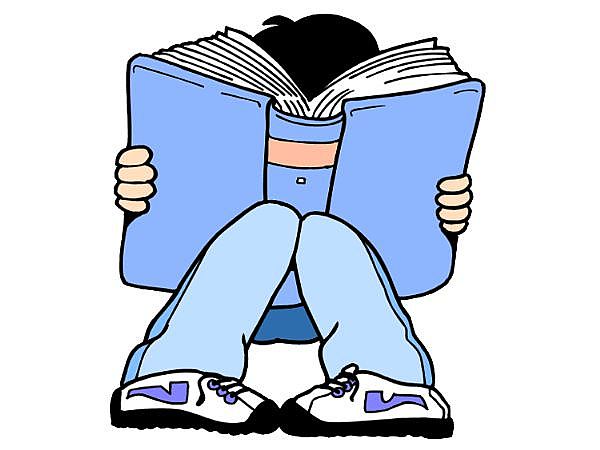 Book Recommendations**2019-2020 Sunshine State Books****2019-2020 Sunshine State Books**Ana Maria Reyes Does Not Live in a Castle by Hilda Eunice BurgosThe Girl Who Drank the Moon by Kelly BarnhillAquicorn cove by Katie O’NeillFar Away by Lisa GraffThe Cardboard Kingdom by Chad SellThe Story Web by Megan Frazer BlakemoreClayton Byrd Goes UndergroundSeries:Flying Lessons & Other Stories by Ellen OhCamp Average by Craig BattleFront Desk by Kelly YangPotion Masters by Frank L. ColeHello, Universe by Erin Entrada KelleyArtemis FoulThe House That Lou Built by Mae RespicioWizard for Hire by Obert SkyeKnights vs. Dinosaurs by Matt PhelanThe Babysitters Club by Raina TelgemeierLove Sugar Magic: A Dash of Trouble by Anna MerianoBig Nate by Lincoln PeirceMakoons by Louise ErdichWho was…?Rocket to the Moon! Big Ideas That Changed the World #1 by Don BrownWhat was…?Waste of Space by Stuart GibbsStory Thieves by James RileyWe’re Not from Here by Geoff RodkeySecret Coders by Gene Luen YangIllegal by Eoin ColferUnicorn Rescue Society by Adam GidwitzRed’s Planet by Eddie PittmanThe Spiderwick Chronicles by Tony DiTerlizzi The Time Museum by Matthew LouxI Survived books by Lauren TarshisSpark by Sarah Beth DurstThe Library of Ever by Zeno AlexanderCity on the Other Side by Mairghread ScottGirls Who Code Planet Earth is Blue by Nicole PanteleakosNick and Tesla by Bob Pflugfelder and Steve Hockensmith Black Panther: The Young Prince by Ronald L. SmithBaseball Card Adventure 